Контрольная работа №3 по "Инженерной и компьютерной технике".Выполните чертеж указанной детали сборочного чертежа и отдайте на проверку преподавателюВариант 2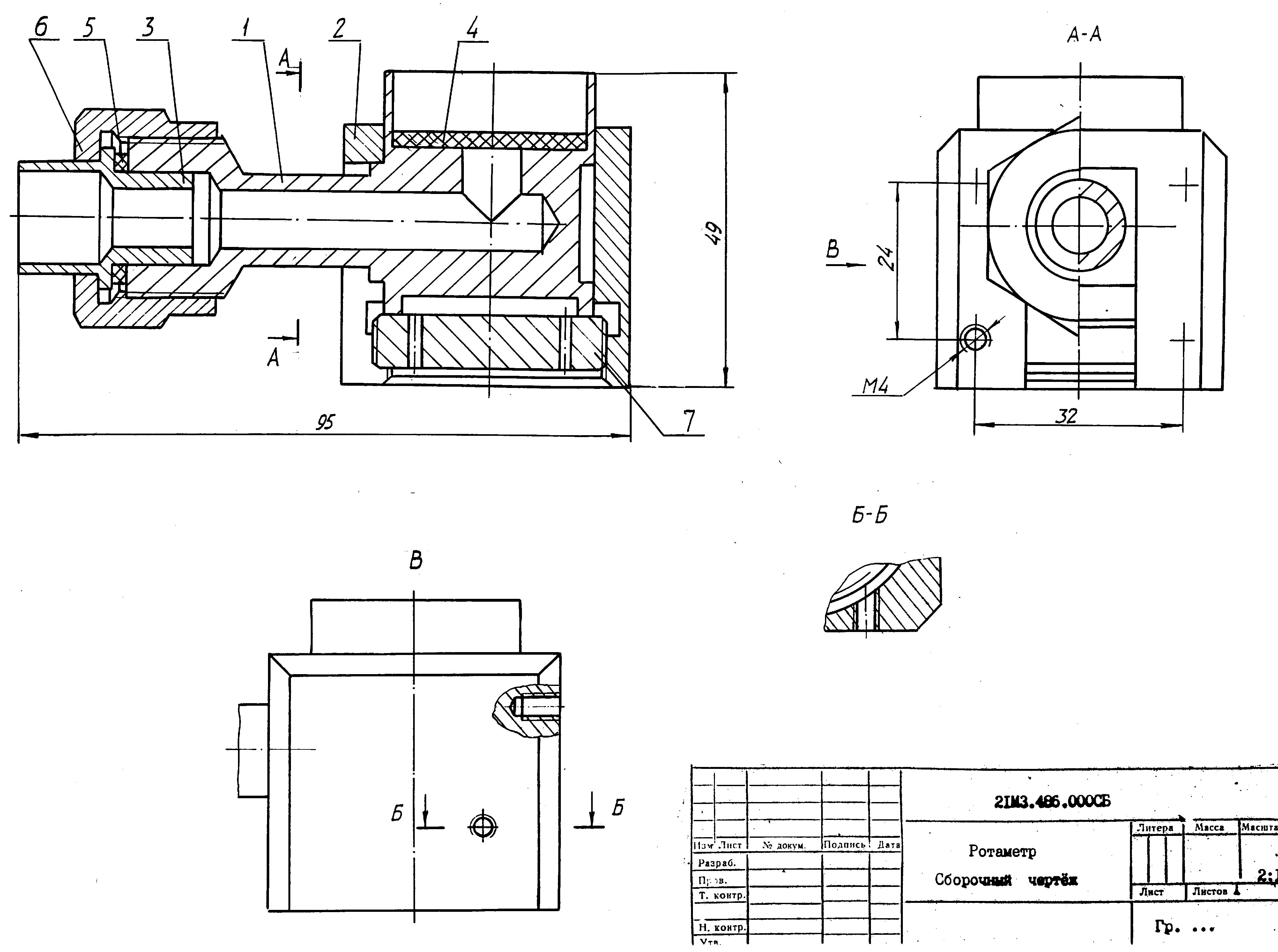 Графическая работа №8. Печатный узел в модульном исполненииВыполнить сборочный чертеж печатного узла на формате А3 (297х420мм) в трех проекциях согласно ЕСКД по примеру рис. 18.9 (задания для выполнения приведены на рис. 18.27, б…18.34, б). При этом начертить плату, панель, ручку и соединитель (см. рис. 18.11 - 18.14).Порядок выполнения работы:на главном виде начертить навесные радиоизделия, приведенные в задании, упрощенно с сохранением габаритных очертаний (аналогично рис. 18.9 и табл. 18.5). Места, размеры которых не проставлены, чертить на глаз;на виде сверху штрихпунктирной линией обозначить габаритный размер (по максимальному габаритному размеру радиоизделий);начертить панель (рис. 18.11) в трех проекциях;начертить ручку (рис. 18.13) и соединитель (вилку, рис. 18.14);показать местным разрезом места крепления панели, соединителя и ручки. Крепежные изделия в случае надобности, подобрать по Спр. черч.;проставить размеры аналогично рис. 18.9 шрифтом 3,5;нанести маркировку шрифтом не менее 2,5;составить спецификацию, используя перечень радиоизделий электрической принципиальной схемы к заданию: на полках линий-выносок указать номера позиций шрифтом 5, для одинаковых элементов – один раз;оформить технические требования: в пункт 2 вписать обозначение электрической принципиальной схемы, в пункт 3 – тип установки элементов по вариантам согласно табл. 18.5;заполнить основную надпись: обозначение шрифтом 7 с шифром СБ, наименование шрифтом 5 (приведены в левом верхнем углу задания на электрическую принципиальную схему (рис. 18.27, а…18.34, а), под наименованием написать Сборочный чертеж шрифтом 3,5.   Таблица 18.5Перечень радиоизделий к рис. 18.14, 18.35 - 18.56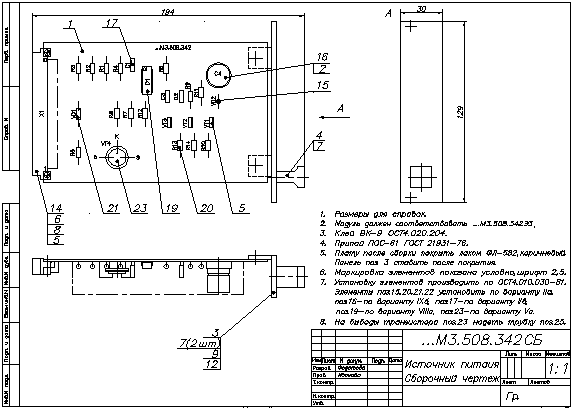 Рис. 18.9.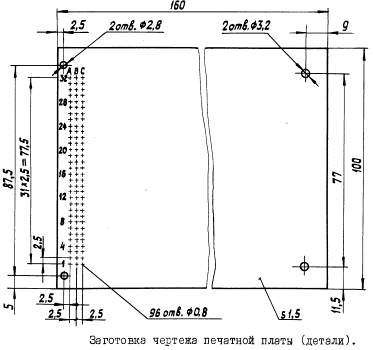 Рис. 18.11.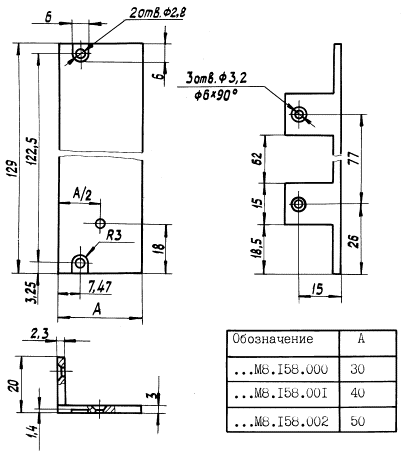 Рис. 18.12.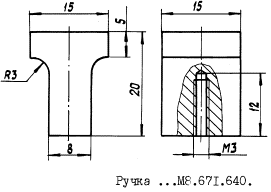 Рис. 18.13.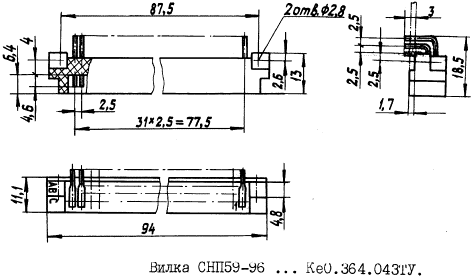 Рис. 18.14.РисунокНаименование, нормативно-технический документ18.14Вилка СНП59-96… …ТУ18.35Конденсаторы КМ-5б… …ТУ, вариант установки IIв18.36Конденсаторы КМ-6а… …ТУ, вариант установки Ia, IIв18.37Конденсаторы К10-7В… ГОСТ25814-8318.39Микросхемы К155ЛА3, К155ЛА4, К155ЛА8 …ТУ; К155ЛА6 …ТУ; К155ИЕ5 …ТУ; К553УД1А…ТУ; К553УД2…ТУ; К554СА3А…ТУ; вариант установки VIIa18.40Микросхема КР140УД608 …ТУ, вариант установки VIIIa18.41Микросхемы 154УД3А …ТУ; К140УД11 …ТУ, вариант установки Va18.42Резисторы МЛТ… …ТУ, С2-29В… …ТУ; С5-5… …ТУ, вариант установки Iа, II а18.43Резисторы СП3-19б… …ТУ, вариант установки Iа18.44Резисторы СП3-39А-I… …ТУ, вариант установки Iа18.45Резисторы СП5-14… …ТУ, вариант установки IIв18.46Диод КД510А …ТУ, вариант установки IIа18.47Диоды КД521А …ТУ; КД522, …КД522В …ТУ, вариант установки IIа18.48Реле РЭС47…ТУ, вариант установки VIIIa18.49Стабилитроны КС133А, КС139А, КС156А, вариант установки IIа18.50Стабилитроны Д814А, …,Д814Д, …,ТУ, вариант установки IIа18.51Стабилитроны Д818А, …,Д818Б …ТУ, вариант установки IIа18.52Транзисторы КТ313А, КТ313Б …ТУ, вариант установки VIIa18.53Транзисторы КТ315А, КТ315Е …ТУ, вариант установки VIIa18.54Транзисторы КТ501А, …КТ501Е …ТУ; КТ502А, …КТ502Е …ТУ; КТ503А, …КТ503Е …ТУ; КТ3102 …ТУ, вариант установки VIIa18.55Транзисторы КТ3107А…, КТ3107И…ТУ, вариант установки VIIa18.56Фотодатчик …М3.850.230 (Сб. единица)